                                                                                                                                                          проект        Администрация  Черниговского района            ПОСТАНОВЛЕНИЕ ______2023                              с. Черниговка                                        № ___ -па О внесении изменений в постановление Администрации Черниговского района от 29.11.2016 года № 450-па «Об утверждении муниципальной программы «Энергоресурсосбережениеи повышение энергетической эффективностина территории Черниговского муниципального района на 2017 -2025 годы».	В соответствии с Федеральным законом от 06 октября 2003 года № 131-ФЗ «Об общих принципах организации местного самоуправления в Российской Федерации», во исполнение Федерального закона Российской Федерации от 23.11.2009 года №261-ФЗ «Об энергосбережении и повышении энергетической эффективности и о внесении изменений в отдельные законодательные акты Российской Федерации», на основании ходатайства управления образования администрации  Черниговского района, руководствуясь Уставом Администрации Черниговского района,  Администрация Черниговского района П О С Т А Н О В Л Я Е Т:Внести в постановление Администрации Черниговского района от 29.11.2016г. № 450-па «Об утверждении муниципальной программы «Энергоресурсосбережение и повышение энергетической эффективности на территории Черниговского муниципального района на 2017-2025 годы» следующие изменения: в паспорте муниципальной программы «Энергоресурсосбережение и повышение энергетической эффективности на территории Черниговского муниципального района на 2017-2025 годы»:а) в строке «Объемы и источники финансирования» слова «11356,158  тыс.рублей,   в т.ч. по годам:2022 год  -   1928,794 тыс.рублей2023 год -   1124,150 тыс.рублей2024 год -   1124,150 тыс.рублей2025год -1124,15 тыс.рублей» заменить словами «22119,570  тыс.рублей,   в т.ч. по годам:2022 год  -   2115,278 тыс.рублей2023 год -   11700,078 тыс.рублей2024 год -   1124,650 тыс.рублей2025 год -   1124,650 тыс.рублей».б) в разделе 6 Программы «Ресурсное обеспечение программы» слова «11356,158  тыс. рублей, в том числе:  2022  год – 1928,794 тыс.рублей2023 год – 1124,150 тыс.рублей2024 год – 1124,150 тыс.рублей2025 год – 1124,15 тыс.рублей» заменить словами «22119,570  тыс. рублей, в том числе:  2022  год –2115,278 тыс.рублей2023 год – 11700,078 тыс.рублей2024 год – 1124,650 тыс.рублей2025 год – 1124,650 тыс.рублей».в) в Приложении 1 к муниципальной программе  строки заменить строкамии дополнить строкой   2. Настоящее постановление опубликовать в приложении к газете «Новое время»-«Вестнике нормативных правовых актов Черниговского района», ГАС «Управление» и на официальном сайте администрации Черниговского района.     3. Контроль за исполнением настоящего постановления возложить на заместителя Главы администрации Черниговского района А.В.ФедчунаГлава Черниговского района		                                             К.В.Хижинский                 		       	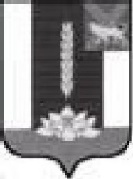 Повышение энергетической эффективности ресурсопотребления объектамибюджетАдминист рацииЧерниговского района2017-202511356,1581472,80998,651415,2241222,142946,0981928,7941124,151124,151124,15Промывка системы отопления образовательных учреждений, в т.ч.9018,0261307,90975,651168,800942,739846,487849,5975,65975,65975,65дошкольные учреждения3966,092434,2434,25511,516463,243431,133389,0434,25434,25434,25общеобразовательные учреждения4391,59793,7461,4542,112433,324373,354403,5461,4461,4461,4учреждения дополнительного образования детей660,34480,080,0115,17246,17242,057,080,080,080,0Поверка приборов учета тепловой энергии  образовательных учреждений, в т.ч.648,75648,75дошкольные учреждения316,75316,75общеобразовательные учреждения309,0309,0учреждения дополнительного образования детей23,023,0Установка узла учета тепловой энергии д/с №16, №25 264,044264,044ИТОГО по программным  мероприятиям11356,1581472,80998,651415,2241222,142946,0981928,7941124,151124,151124,15Повышение энергетической эффективности ресурсопотребления объектамибюджетАдминист рацииЧерниговского района2017-202522119,571472,80998,651415,2241222,142946,0982115,27811700,0781124,651124,65Промывка системы отопления  административного здания (ХОЗУ)289,890,00,0000,00,00,064,89075,075,075,0Промывка системы отопления  административного здания (МБУК"Библиотечная система и Историко-краеведческий музей Черниговского района ")266,35410,72738,99841,12943,5044,0044,0044,00Промывка системы отопления образовательных учреждений, в т.ч.9091,771307,90975,651168,800942,739846,487923,244975,65975,65975,65дошкольные учреждения4003,298434,2434,25511,516463,243431,133426,206434,25434,25434,25общеобразовательные учреждения4437,128793,7461,4542,112433,324373,354449,038461,4461,4461,4учреждения дополнительного образования детей651,34480,080,0115,17246,17242,048,080,080,080,0Поверка приборов учета тепловой энергии  образовательных учреждений, в т.ч.507,60507,60дошкольные учреждения256,50256,50общеобразовательные учреждения251,10251,100учреждения дополнительного образования детей00,00Установка узла учета тепловой энергии д/с №16 ,№25528,044528,044ИТОГО по программным  мероприятиям22119,571472,80998,651415,2241222,142946,0982115,27811700,0781124,651124,65Капитальный ремонт участков тепловой сети №1 и №2 котельной №2 с.Черниговка, Черниговского района, Приморского края10575,42810575,428Краевой бюджет10469,673Местный бюджет105,755